Universitas   TyrnaviensisFacultas   Iuridicadepartment of international law and european lawIndex of topics1.) Introductory lesson (13.2.2018)2.)  State territory and state frontiers (20.2.2018)3.) law of the Sea, regime of Antarctica region, international environmental law (27.2.2018)4.) law of air space, outer sprace and international rivers (6.3.2018)5.) nationality, diplomatic protection and extradition (13.3.2018)6.) international Criminal law (20.3.2018)7.) law of international bodies and international organisations (27.3.2018)8.) law of asylum seekers, refuge law, protection of human rights (10.4.2018)9.) european protection of human rights (17.4.2018)10.) diplomatic and consular law (24.4.2018)Trnava, February 13, 2018                                                                             Kristián Blaškovič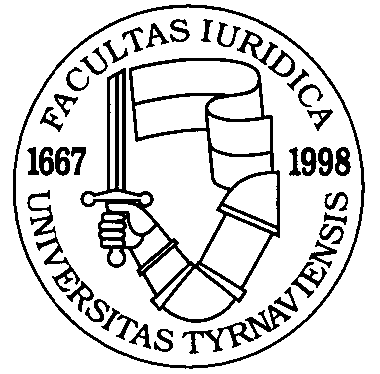 